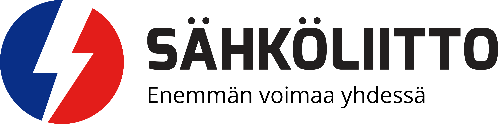 Aleksanterinkatu 15, PL 747, 33101 TAMPERE		TYÖTAISTELUKASSAMAKSUJEN 	puh. 03 252 0400, Faksi 02 252 0210			PALAUTUSHAKEMUS www.sahkoliitto.fi				Hakemus toimitetaan SähköliittoonHakemus lähetetään SUORAAN LIITTOONJäsenellä on oikeus hakea säästöpääoman palautus, josa) hän siirtyy työskentelemään muulle kuin osaston ja liiton sääntöjen 2 §:ssä määrätylle järjestämisalalle tai siirtyy työskentelemään näillä aloilla toimihenkilötehtäviin. Palautushakemus on jätettävä viiden vuoden kuluessa osastosta eroamisesta;b) hän sairauden tai tapaturman takia on tullut pysyvästi työkyvyttömäksi,taikkac) hän saavuttaa vapaajäsenyyden eläkkeelle siirtymisen vuoksi. Kun eläkepäätös on saapunut Sähköliitolle, jäsenellä on vuosi aikaa hakea säästöpääoman palautusta.Jäsenen kuoltua, jäsenmaksut palautetaan hakemuksesta jäsenen oikeudenomistajille. Oikeudenomistajien on jätettävä työtaistelukassamaksujen palautushakemus kolmen kuukauden kuluessa jäsenen kuolemasta.Jos jäsen eroaa liiton osaston jäsenyydestä mutta työskentelee edelleen osaston ja liiton sääntöjen 2 §:ssä määrätyllä järjestämisalalla, säästöpääomaa ei palauteta ja se jää kassan omaisuudeksi. Liitolla on oikeus pyytää ammattiosastolta lisäselvitys eroamisen perusteista.Mikäli henkilö tulee uudelleen liiton osaston jäseneksi viiden vuoden kuluessa eroamisestaan tai erottamisestaan, hänen aiemmin kerryttämänsä säästöpääoma lasketaan lyhentämättömänä hänen hyväkseen. Jäsen voi käyttää tätä etua vain yhden kerran.LIITTEET  Kopio eläkepäätöksestä  Kopio verokortista (Mikäli verokorttia ei ole, pidätys on 60 prosenttia.)  Kopio viimeisestä palkkalaskelmasta  Toimenkuvatodistus  Kopio kaupparekisteriotteesta tai elinkeinoilmoituksestaNimiHenkilötunnusHenkilötunnusHenkilötunnusPuhelinnumeroPuhelinnumeroPuhelinnumeroSähköpostiSähköpostiLähiosoiteLähiosoitePostinumero ja postitoimipaikkaPostinumero ja postitoimipaikkaPostinumero ja postitoimipaikkaPostinumero ja postitoimipaikkaPostinumero ja postitoimipaikkaPostinumero ja postitoimipaikkaPostinumero ja postitoimipaikkaPostinumero ja postitoimipaikkaPostinumero ja postitoimipaikkaPostinumero ja postitoimipaikkaPankkitilin numeroPankkitilin numeroPankkitilin numeroPankkitilin numeroVeroprosenttiVeroprosenttiVeroprosenttiVeroprosenttiVeroprosenttiPalautuksen hakuperustePalautuksen hakuperustePalautuksen hakuperustePalautuksen hakuperustePalautuksen hakuperustePalautuksen hakuperusteHakuperusteen päivämääräHakuperusteen päivämääräHakuperusteen päivämääräHakuperusteen päivämääräHakuperusteen päivämääräHakuperusteen päivämääräHakuperusteen päivämäärä  .   20    .   20    .   20    .   20    .   20    .   20    .   20    .   20    .   20    .   20    .   20    .   20    .   20    .   20    .   20    .   20    .   20    .   20  PäiväysPäiväysPäiväysPäiväysPäiväysPäiväysHakijan allekirjoitus, nimenselvennysHakijan allekirjoitus, nimenselvennysHakijan allekirjoitus, nimenselvennysHakijan allekirjoitus, nimenselvennysHakijan allekirjoitus, nimenselvennysHakijan allekirjoitus, nimenselvennysHakijan allekirjoitus, nimenselvennysHakijan allekirjoitus, nimenselvennysHakijan allekirjoitus, nimenselvennysHakijan allekirjoitus, nimenselvennys